   AU08-2019-03881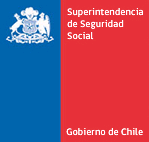 CIRCULAR N°SANTIAGO,IMPARTE INSTRUCCIONES AL INSTITUTO DE PREVISIÓN SOCIAL PARA EL RECONOCIMIENTO DE LAS ASIGNACIONES FAMILIARES Y MATERNALES, LA DETERMINACIÓN DEL TRAMO Y EL PAGO DE LOS RESPECTIVOS BENEFICIOS, DE LOS TRABAJADORES INDEPENDIENTES AFECTOS AL D.L. N°3.500, DE 1980. MODIFICA CIRCULAR N°2511, DE 2009 Y DEROGA CIRCULAR N°2833, DE 2012, AMBAS DE ESTA SUPERINTENDENCIAEl artículo 87 de la Ley N° 20.255 incorporó a los trabajadores independientes a que se refieren los incisos primero del artículo 89 y tercero del artículo 90 del D.L. N° 3.500, de 1980, como beneficiarios del Sistema Único de Prestaciones Familiares, contenido en el D.F.L. N° 150, de 1981, del Ministerio del Trabajo y Previsión Social. El D.S. N°20, de 6 de marzo 2019, del Ministerio del Trabajo y Previsión Social, publicado en el Diario Oficial de 10 de mayo de 2019, reglamenta la Incorporación de dichos Trabajadores Independientes como beneficiarios del Sistema Único de Prestaciones Familiares de conformidad con lo dispuesto en la Ley N°21.133, de 2019, que modifica las normas para la incorporación de los trabajadores independientes a los regímenes de protección social y deroga el Decreto Supremo N° 26, de 4 de noviembre de 2011, del Ministerio del Trabajo y Previsión Social.	Al respecto, y de acuerdo a las facultades que le confieren a esta Superintendencia la Ley N° 16.395, el D.F.L. N° 150, de 1981 y el D.S. N° 20, de 6 de marzo de 2019, ambos del Ministerio del Trabajo y Previsión Social, ha estimado pertinente impartir las siguientes instrucciones:ÁMBITO DE APLICACIÓNDe acuerdo a lo señalado por el artículo 87 de la Ley N° 20.255, quedan afectos al Sistema de Prestaciones Familiares de que trata el D.F.L. N° 150, de 1981, los siguientes trabajadores independientes:a) 	Los trabajadores independientes obligados a cotizar, a que se refiere el inciso primero del artículo 89 del decreto ley N° 3.500, de 1980, esto es, los que perciban rentas de las señaladas en el artículo 42 N° 2 de la Ley sobre Impuesto a la Renta y los socios de sociedades profesionales que tributen conforme al citado artículo, sea que esa actividad la ejecuten para el sector público o privado. Se excluyen los trabajadores que no cotizaron por haber percibido en el año calendario anterior, ingresos inferiores a cinco ingresos mínimos mensuales.Para una mejor comprensión se transcriben los dos primeros párrafos del citado artículo 42 N° 2:"Ingresos provenientes del ejercicio de las profesiones liberales o de cualquiera otra profesión u ocupación lucrativa no comprendida en la primera categoría ni en el número anterior, incluyéndose los obtenidos por los auxiliares de la administración de justicia por los derechos que conforme a la ley obtienen del público, los obtenidos por los corredores que sean personas naturales y cuyas rentas provengan exclusivamente de su trabajo o actuación personal, sin que empleen capital, y los obtenidos por sociedades de profesionales que presten exclusivamente servicios o asesorías profesionales.Para los efectos del inciso anterior se entenderá por "ocupación lucrativa" la actividad ejercida en forma independiente por personas naturales y en la cual predomine el trabajo personal basado en el conocimiento de una ciencia, arte, oficio o técnica por sobre el empleo de maquinarias, herramientas, equipos u otros bienes de capital.b) 	Los trabajadores independientes a que se refiere el inciso tercero del artículo 90 del Decreto Ley N° 3.500. de 1980, que conforme a dicho precepto opten por cotizar en forma voluntaria. REQUERIMIENTOS DE INFORMACIÓNPara efectos que el Instituto de Previsión Social realice el proceso de concesión y pago de las asignaciones familiares o maternales a que tengan derecho los trabajadores independientes, debe requerir información al Servicio de Impuestos Internos y/o a las entidades previsionales, según si se trata de un trabajador independiente obligado a cotizar o, respecto de aquel que, no estando obligado, efectúa cotizaciones voluntariamente.2.1. 	Trabajadores independientes obligados a cotizarEl instituto de Previsión Social, anual o mensualmente, según corresponda, deberá solicitar al Servicio de Impuestos Internos la información de las cotizaciones pagadas, actividad económica y categoría, e ingresos percibidos por este tipo de trabajadores.Además, debe solicitar mensualmente, a las entidades previsionales, la información de las cotizaciones adeudadas del proceso anual de impuesto a la renta, si las hubiere y la información de las pensiones que perciban. Trabajadores independientes no obligados a cotizarTratándose de los trabajadores independientes no obligados a cotizar, el mencionado Instituto deberá solicitar anualmente al Servicio de Impuestos Internos la información referida a la actividad económica, los ingresos cuando califiquen como pequeños contribuyentes y la información de los contribuyentes que declaran una renta presunta, específicamente, para otorgar los beneficios a los taxistas propietarios.Además, el Instituto de Previsión Social debe solicitar mensualmente a las entidades previsionales la información de las cotizaciones efectuadas para salud y para los respectivos seguros, conforme lo establece la Ley.Finalmente, el IPS debe solicitar a las entidades pagadoras de subsidios, cualquiera sea la naturaleza de éstos, la información de que dispongan.RECONOCIMIENTO DE LOS CAUSANTES DE ASIGNACIÓN FAMILIAR Y MATERNAL POR PARTE DEL INSTITUTO DE PREVISIÓN SOCIALEl Instituto de Previsión Social deberá efectuar el reconocimiento de los causantes de asignación familiar o maternal de los trabajadores independientes afectos al D.L. N° 3.500, de 1981, sea que se trate de los obligados a cotizar o de trabajadores independientes que, no estando obligados, coticen en forma voluntaria.    Para requerir su condición de beneficiario del Sistema Único de Prestaciones Familiares, el trabajador independiente deberá presentar una solicitud de asignación familiar ante el Instituto de Previsión Social, invocando en ella a los causantes cuyo reconocimiento requiera. Al efecto, el IPS previo a resolver, revisará la información existente en las bases de datos disponibles y, en el caso de no haber registros en ellas, o de no disponer de la totalidad de la misma, sólo deberá emitir la resolución respecto de aquellos causantes cuyos requisitos ha podido verificar. De los antecedentes faltantes, deberá informar al beneficiario. Además, en la situación de los trabajadores independientes voluntarios el Instituto de Previsión Social deberá consultar en las bases de datos su adscripción al sistema previsional y en el caso que dicha información aún no esté en línea, deberá requerir al solicitante copia del documento en que conste el pago de a lo menos un mes de cotización para pensiones. Para la acreditación de los causantes de asignación familiar o maternal, se deberán aplicar las normas generales establecidas en el D.F.L. N° 150, de 1981 y su reglamento, contenido en el D.S. N° 75, de 1974, ambos del Ministerio del Trabajo y Previsión Social, y las instrucciones de esta Superintendencia sobre la materia, especialmente las impartidas a través de la Circular N° 2.511. de 26 de febrero de 2009. Será responsabilidad del Instituto de Previsión Social determinar la procedencia del beneficio de que se trata, debiendo verificar el cumplimiento de todos los requisitos que exige la normativa vigente, para lo cual podrá valerse de todos los medios de que disponga. Asimismo, en su rol de entidad administradora, podrá verificar en cualquier momento la mantención de los requisitos que hicieron procedente el beneficio, extinguiéndolo cuando el causante o el beneficiario dejen de cumplir alguno de los requisitos exigidos para acceder al mismo. El Instituto de Previsión Social deberá ingresar los reconocimientos de causantes de asignación familiar y maternal en el Sistema de Información de Apoyo a la Gestión y Fiscalización de los Regímenes de Asignación Familiar y Subsidio Familiar (SIAGF), así como las modificaciones o extinciones que correspondan. DETERMINACIÓN DE TRAMO DE ASIGNACIÓN FAMILIAR Y MATERNAL Corresponderá al Instituto de Previsión Social determinar el tramo de asignación familiar y maternal que corresponda al trabajador independiente, según los ingresos que éste perciba, conforme lo establece la Ley N°18.987.Trabajadores independientes obligados a cotizar Para efectos de determinar el tramo que corresponda a este tipo de trabajadores independientes, se entenderá por ingreso mensual la renta imponible señalada en el inciso primero del artículo 90 del decreto ley N°3.500, de 1980, por la cual pagó sus cotizaciones previsionales conforme a lo informado por el Servicio de Impuestos Internos, más los subsidios por incapacidad laboral, remuneraciones como trabajador dependiente y pensiones, si correspondiere, percibidos por el beneficiario en el año calendario inmediatamente anterior a aquel en que se verifique el pago de las cotizaciones, todo lo anterior dividido por doce. Trabajadores independientes no obligados a cotizar, que opten por cotizar en forma voluntariaPara determinar el tramo de asignación familiar y maternal que corresponda a estos trabajadores, se entenderá por ingreso mensual la suma de las rentas por las cuales el trabajador independiente voluntario pagó sus cotizaciones previsionales, más los subsidios por incapacidad laboral, remuneraciones como trabajador dependiente y pensiones, si correspondiere, percibidos por el beneficiario en el año calendario inmediatamente anterior a aquel en que se verifique el pago de las cotizaciones, todo lo anterior dividido por doce. Para los efectos de determinar el tramo de asignación familiar y maternal que corresponda a los beneficiarios que detenten la calidad de trabajadores independientes, esta Superintendencia remitirá al Instituto de Previsión Social la información relativa a los subsidios por incapacidad laboral que de éstos disponga, previa solicitud efectuada por el mencionado Instituto. PAGO DE LAS ASIGNACIONES FAMILIARES Y MATERNALES. 5.1. 	Pago de asignaciones familiares y maternales a trabajadores independientes obligados a cotizar de acuerdo al inciso primero del artículo 89 del D.L. N°3.500, de 1980.Las asignaciones familiares y maternales a que tengan derecho los trabajadores independientes obligados a cotizar, serán pagadas anualmente por el Instituto de Previsión Social en el mes de diciembre de cada año, por cada causante de asignación familiar y maternal que se encuentre reconocido al 31 de diciembre del año al que correspondan dichas asignaciones. Lo anterior, de acuerdo a las cotizaciones efectuadas o verificadas por el Servicio de Impuestos Internos (en el mes de julio).Para tener derecho al pago de las asignaciones familiares y maternales, el trabajador deberá encontrarse al día en el pago de las cotizaciones previsionales para salud, Ley N°16.744 y pensiones. Se entenderá que el trabajador se encuentra al día en el pago de sus cotizaciones previsionales si en la nómina que envía el Servicio de Impuestos Internos, consta que éstas fueron pagadas. El trabajador deberá pagar directamente, en las correspondientes entidades previsionales, el saldo de cotización pactada que pudiere resultar una vez enterado por Tesorería el monto retenido por el Servicio de Impuestos Internos e imputado por la respectiva institución a la cotización de cada mes. En estos casos, el Instituto de Previsión Social deberá requerir a las respectivas entidades previsionales que le informen si las cotizaciones se encuentran íntegramente pagadas.  Para establecer el monto de las asignaciones familiares y maternales que correspondan, se aplicarán los tramos de ingreso vigentes al mes de julio del año en que se realizó la respectiva operación renta. Ejemplo: El valor de las asignaciones familiares y maternales que correspondan por cualquier mes del año 2019, se establecerá de acuerdo a los tramos de ingreso y valores de las asignaciones que estén vigentes en julio de 2019.Pago de asignaciones familiares y maternales a trabajadores independientes no obligados a cotizar, que lo hagan voluntariamente de conformidad al inciso tercero del artículo 90 del D.L. N°3.500, de 1980.Las asignaciones familiares y maternales a que tengan derecho los trabajadores independientes no obligados a cotizar, serán pagadas anualmente por el Instituto de Previsión Social, en el mes de diciembre de cada año. El pago se efectuará por cada causante que se encuentre reconocido al 31 de diciembre del año al que correspondan dichas asignaciones y por los meses que se hayan efectuado cotizaciones. De igual manera, podrán pagarse las asignaciones correspondientes al año anterior si con posterioridad a la fecha indicada, el trabajador independiente solicita y se le otorga retroactivamente el reconocimiento del o los causantes invocados.El pago deberá efectuarlo mediante cheque nominativo, orden de pago, transferencia bancaria electrónica o bajo la modalidad en que los contratos de pago del Instituto de Previsión Social lo establezcan.5.3. 	Situación especial de trabajadores independientes que, a contar del 1 de enero del año   2018, tengan 55 años o más, en el caso de los hombres, o 50 años o más, en caso de las mujeresLos trabajadores independientes que perciban rentas del artículo 42 N° 2 de la Ley de Impuesto a la Renta, que no están obligados a cotizar y hayan optado por hacerlo, tendrán derecho a las asignaciones familiares y maternales, de conformidad a la normativa aplicable a los trabajadores independientes que cotizan voluntariamente.6. 	DIFERENCIAS GENERADAS EN EL PAGO DE LAS ASIGNACIONES FAMILIARES Y MATERNALES.Si con posterioridad al proceso de determinación del tramo de asignación familiar se establecieren diferencias que modifiquen los elementos que han servido de base para dicha determinación, el Instituto de Previsión Social arbitrará las medidas para reliquidar la asignación familiar o maternal. Si al trabajador independiente le correspondiere un tramo de asignación familiar y maternal superior al determinado originalmente, el Instituto de Previsión Social deberá pagar la diferencia directamente al trabajador. Por el contrario, cuando al trabajador se le asigne un tramo de asignación familiar o maternal inferior al determinado originalmente, o no le corresponda pago, el Instituto de Previsión Social deberá efectuar las gestiones de cobranza pertinentes, 	y cuando procediere aplicar lo dispuesto en el D.L. N° 3536, de 1981, en lo relativo a facilidades de restitución y pago de sumas erróneamente concedidas.El interesado podrá interponer los recursos que procedan, conforme a lo dispuesto en la Ley N° 19.880, sobre Bases de los Procedimientos Administrativos que rigen los actos de los Órganos de la Administración del Estado, respecto de los actos administrativos emitidos por el Instituto de Previsión Social.7. FINANCIAMIENTO Y RENDICIÓN DE LOS RECURSOS PARA EL PAGO DE ASIGNACIONESFAMILIARES Y MATERNALES7.1.   Recursos para el financiamientoCorresponderá al Instituto de Previsión Social, con cargo al Fondo Único de Prestaciones Familiares y Subsidios de Cesantía, financiar las asignaciones familiares y maternales que se paguen a los trabajadores independientes obligados a cotizar, así como las de los trabajadores independientes no obligados a cotizar pero que opten por hacerlo. Para tales efectos, deberá utilizar los recursos de la provisión que esta Superintendencia le transfiere mensualmente para el pago de las aludidas asignaciones de todos los beneficiarios que tienen reconocidos a sus causantes en ese Instituto.7.2.   Rendición del gastoLos recursos el Instituto de Previsión Social utilice en los pagos directos a los beneficiarios, deberán ser informados por dicho Instituto a esta Superintendencia en el mes siguiente de la transferencia o emisión de los respectivos documentos de pago directo, según corresponda.Para tales efectos, el Instituto deberá incluir dichos gastos en los Informes Financieros y su correspondiente respaldo, que mensualmente debe remitir a esta Superintendencia conforme a lo instruido en la Circular N°2.823, de abril de 2012.Los recursos utilizados en el pago de las asignaciones familiares de los trabajadores independientes, deberán ser incluidos en la cuenta B.1.1 del ítem B.1. "Pago del mes”, en la parte que corresponda al pago del mes de diciembre de cada año y en la cuenta B.2.1 del ítem B.2. “Pagos retroactivos”, en la parte que corresponda a los meses de enero a noviembre de cada año, del Informe Financiero cuyo respaldo deberá incorporarse en los archivos planos “Egresos de Asignación Familiar” del mes por causante” y “Egresos de Asignación Familiar Retroactivas por causante”, respectivamente, que se incluye en el Anexo N°2 de antes citada Circular N°2.823 de 2012.Las recuperaciones de asignaciones familiares pagadas en exceso deberán informarse en la cuenta A.2 "Reintegro por cobro indebido asignaciones familiares y maternales" del ítem A "Ingresos" del Informe Financiero, cuyo detalle deberá ser incluido en el archivo plano de respaldo "Reintegros de Asignaciones Familiares por Causante", que forma parte del Anexo N°2, de la Circular N°2.823.8.	COMPLEMENTA CIRCULARES N°s. 2.511 y 2.823, DE ESTA SUPERINTENDENCIALa presente Circular en todo lo que sea pertinente, específicamente en la incorporación de nuevos beneficiarios, complementa las instrucciones de la Circular N° 2.511, de 2009, de esta Superintendencia.Acorde con lo anterior, es necesario complementar el Anexo N°1 "Solicitud de asignación familiar y maternal" incorporándose a los códigos asociados a " Tipo de Beneficiario", el código 13 para los trabajadores independientes obligados a cotizar y el código 14 para los trabajadores independientes no obligados a cotizar, en ambos casos, del Sistema de Pensiones del Decreto Ley N°3.500. de 1980. Lo anterior complementa la Tabla N°2 del Anexo N°3 "Listado de Dominios" de la Circular N°2.823.Para los trabajadores independientes afectos al antiguo sistema de pensiones, se seguirá utilizando el código 02 "Trabajadores Independientes".9.   	VIGENCIAEstas instrucciones comenzarán a regir a contar de la fecha de la presente Circular. En consecuencia, a contar de dicha data queda derogada la Circular N°2.833, de 2012, de esta Superintendencia.Finalmente se solicita a Ud. dar la mayor difusión a las presentes instrucciones, especialmente entre el personal encargado de su aplicación.Saluda atentamente a Ud.CLAUDIO REYES BARRIENTOS SUPERINTENDENTE DE SEGURIDAD SOCIALPSA/CRR/NMM/GGG/LBA/SVZ/BHADISTRIBUCIÓNInstituto de Previsión Social